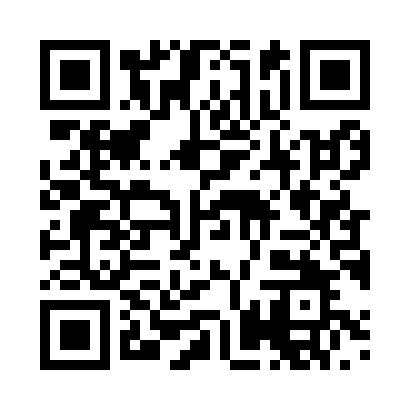 Prayer times for Alkofen, GermanyWed 1 May 2024 - Fri 31 May 2024High Latitude Method: Angle Based RulePrayer Calculation Method: Muslim World LeagueAsar Calculation Method: ShafiPrayer times provided by https://www.salahtimes.comDateDayFajrSunriseDhuhrAsrMaghribIsha1Wed3:375:511:095:108:2810:332Thu3:345:491:095:108:3010:363Fri3:315:471:095:118:3110:384Sat3:285:461:095:118:3310:415Sun3:255:441:095:128:3410:436Mon3:235:431:095:128:3510:467Tue3:205:411:095:138:3710:488Wed3:175:401:095:138:3810:519Thu3:145:381:095:148:4010:5310Fri3:115:371:085:148:4110:5611Sat3:085:351:085:158:4310:5912Sun3:055:341:085:168:4411:0113Mon3:025:321:085:168:4511:0414Tue2:595:311:085:178:4711:0715Wed2:565:301:085:178:4811:0916Thu2:535:281:085:188:4911:1217Fri2:525:271:095:188:5111:1518Sat2:525:261:095:198:5211:1819Sun2:515:251:095:198:5311:1820Mon2:515:231:095:208:5411:1921Tue2:505:221:095:208:5611:1922Wed2:505:211:095:218:5711:2023Thu2:505:201:095:218:5811:2024Fri2:495:191:095:218:5911:2125Sat2:495:181:095:229:0011:2126Sun2:495:171:095:229:0211:2227Mon2:485:161:095:239:0311:2328Tue2:485:161:095:239:0411:2329Wed2:485:151:105:249:0511:2430Thu2:485:141:105:249:0611:2431Fri2:475:131:105:259:0711:25